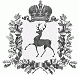   СЕЛЬСКИЙ  СОВЕТ БОЛЬШЕУСТИНСКОГО СЕЛЬСОВЕТАШАРАНГСКОГО МУНИЦИПАЛЬНОГО  РАЙОНА  НИЖЕГОРОДСКОЙ ОБЛАСТИР Е Ш Е Н И Еот 13.12.2017  										      № 31О передаче осуществления части полномочийВ соответствии с Федеральным законом от 06.10.2003г № 131-ФЗ «Об  общих принципах организации местного самоуправления в Российской Федерации», решением Земского собрания Шарангского муниципального района от 23.11.2017г. № 51 «Об утверждении Положения о комиссии по контролю за соблюдением лицами, замещающими муниципальные должности и должности муниципальной службы ограничений, запретов, исполнения обязанностей, установленных законодательством Российской Федерации о противодействии коррупции», Уставом Большеустинского  сельсовета,   сельский Совет Большеустинского сельсовета решил:Передать Земскому собранию Шарангского муниципального района на 2018 год за счет межбюджетных трансфертов, предоставляемых из бюджетов поселений,  осуществление части полномочий сельского Совета Большеустинского сельсовета по вопросам  противодействия коррупции, а именно полномочия по:  созданию и деятельности комиссии по контролю за соблюдением лицами, замещающими муниципальные должности и должности муниципальной службы ограничений, запретов, исполнения обязанностей, установленных законодательством Российской Федерации о противодействии коррупции;проведению проверки  за соблюдением лицами, замещающими муниципальные должности и должности муниципальной службы ограничений, запретов, исполнения обязанностей, установленных законодательством Российской Федерации о противодействии коррупции.Контроль за исполнением настоящего решения возложить на постоянную комиссию по вопросам образования, здравоохранения, культуры, спорта и делам молодежи, по вопросам местного самоуправлении, связям с общественностью, этикете и регламенту.Глава местного самоуправления	                            Р.М.Протасова